Facebook Integration User Manual Login to Facebook AccountGo through this link https://developers.facebook.com/apps/Click on Add New App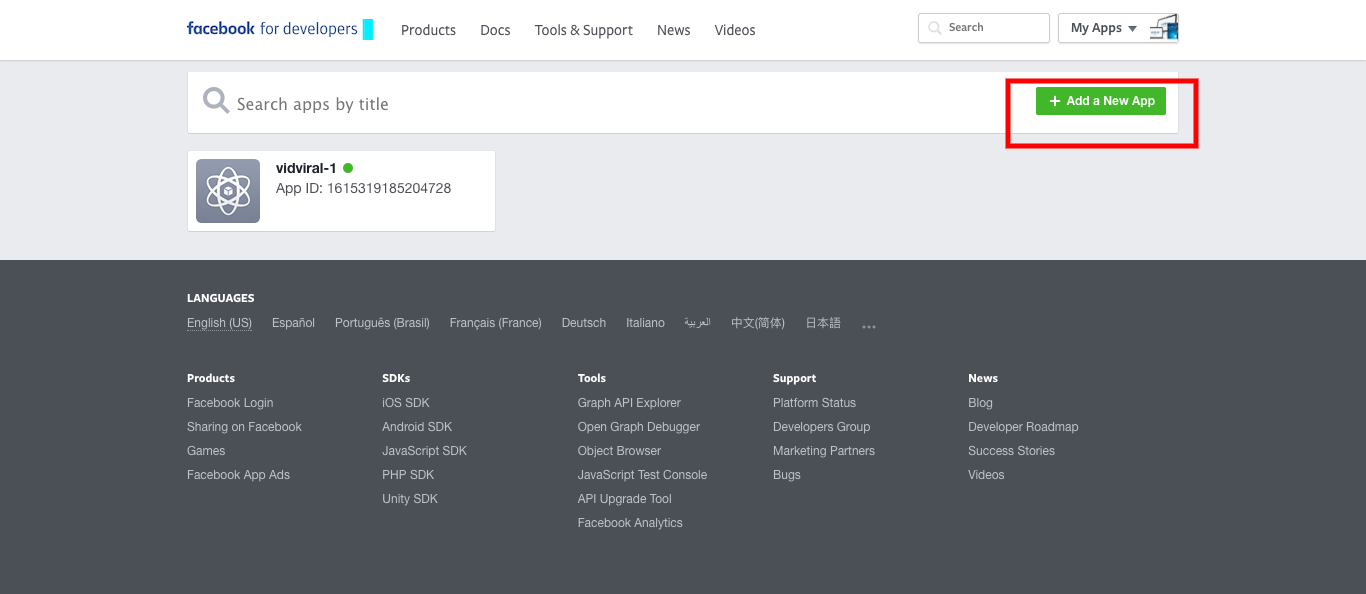 Create New App ID.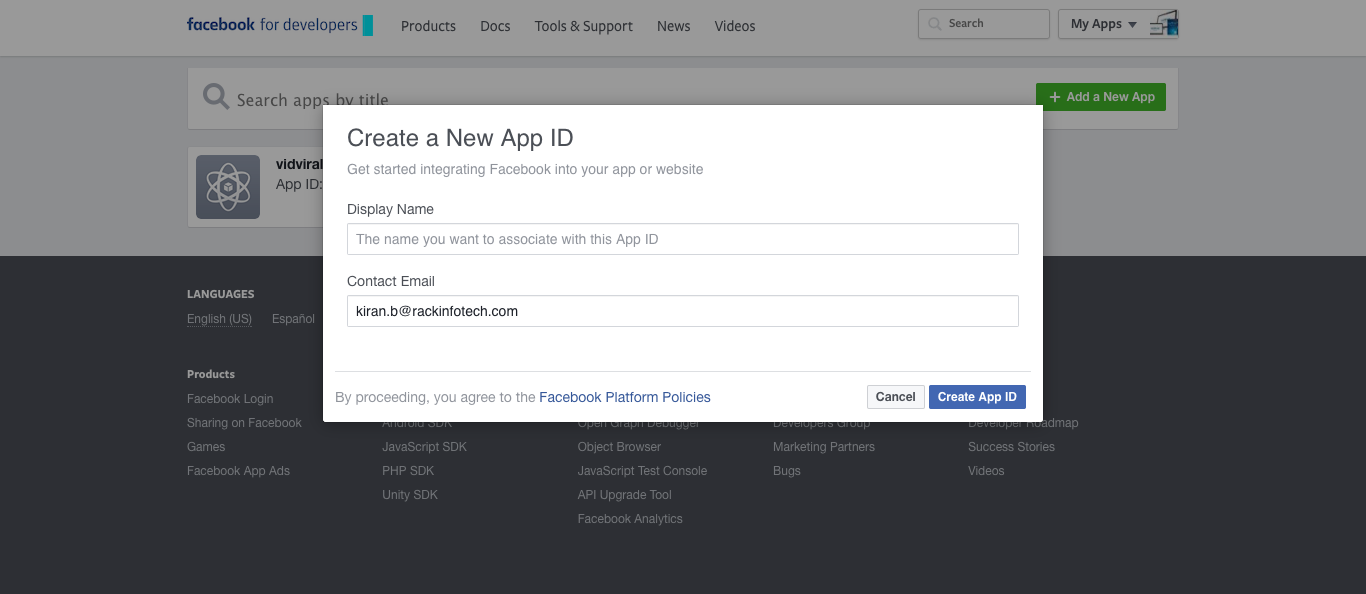 Enter display name(Name will be associate with the video which you will share on FB form VidViral) and Enter contact Email and click on Create APP Id button.This will redirect to ADD Product page. In Add Product, select Facebook login→ Setup→ WebOn Web Page add Site URL- VidViral and save it.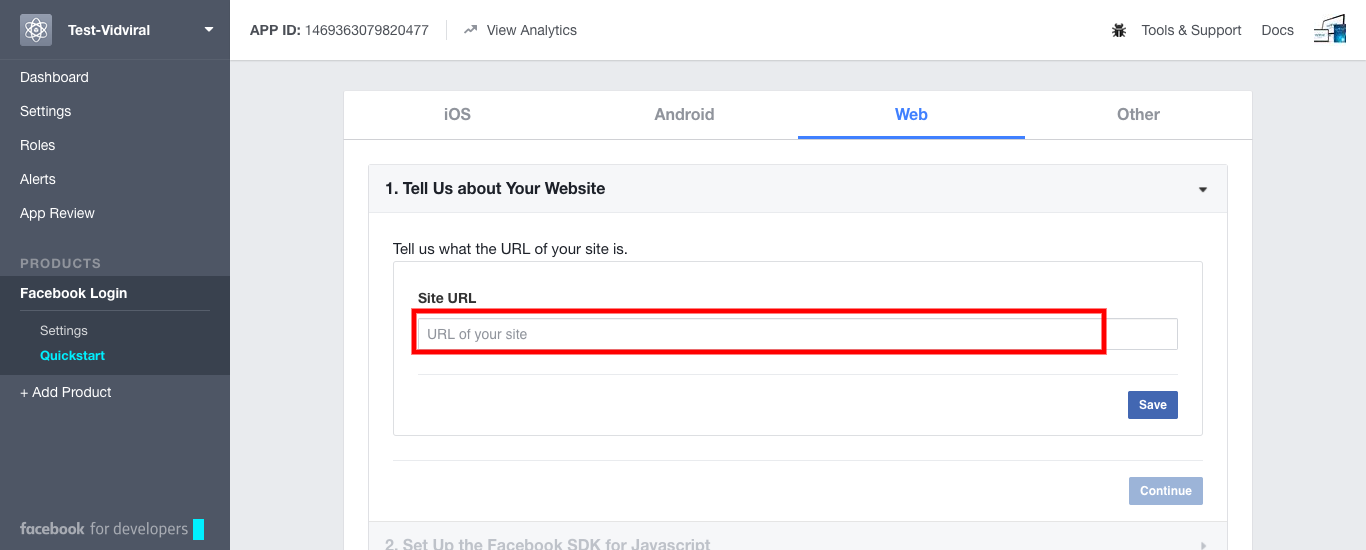 Once we saved the url. Click on Dashboard link where you will get the APP ID and APP secret key.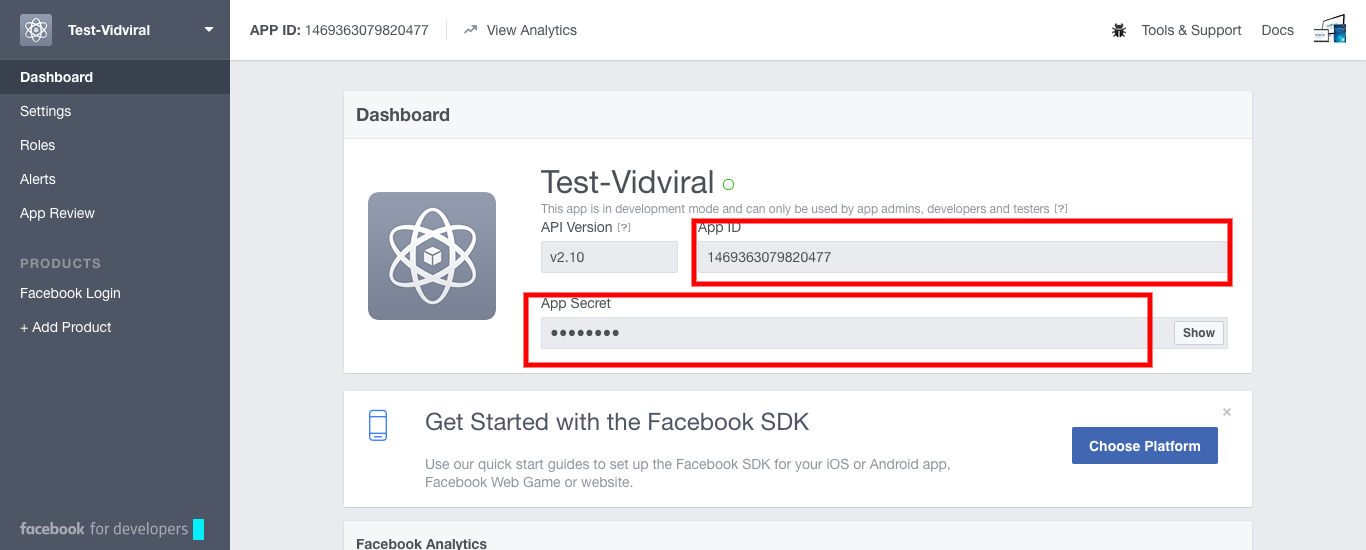 Go to Settings optionBasic: Add App domain           Select  Category:Communication	Enter site URL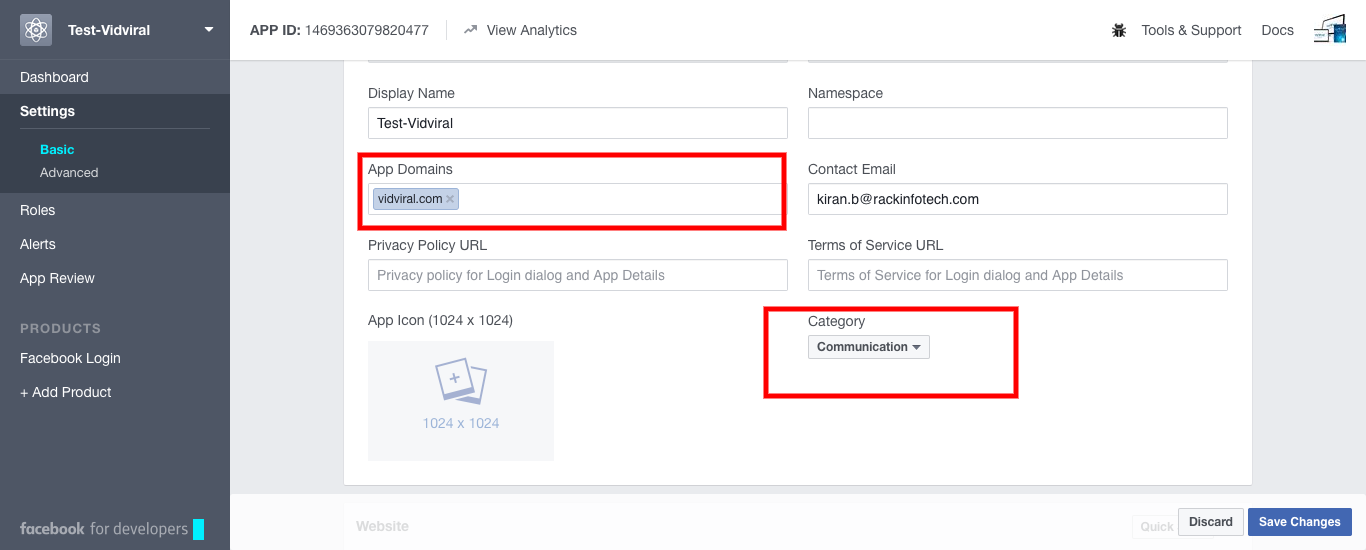 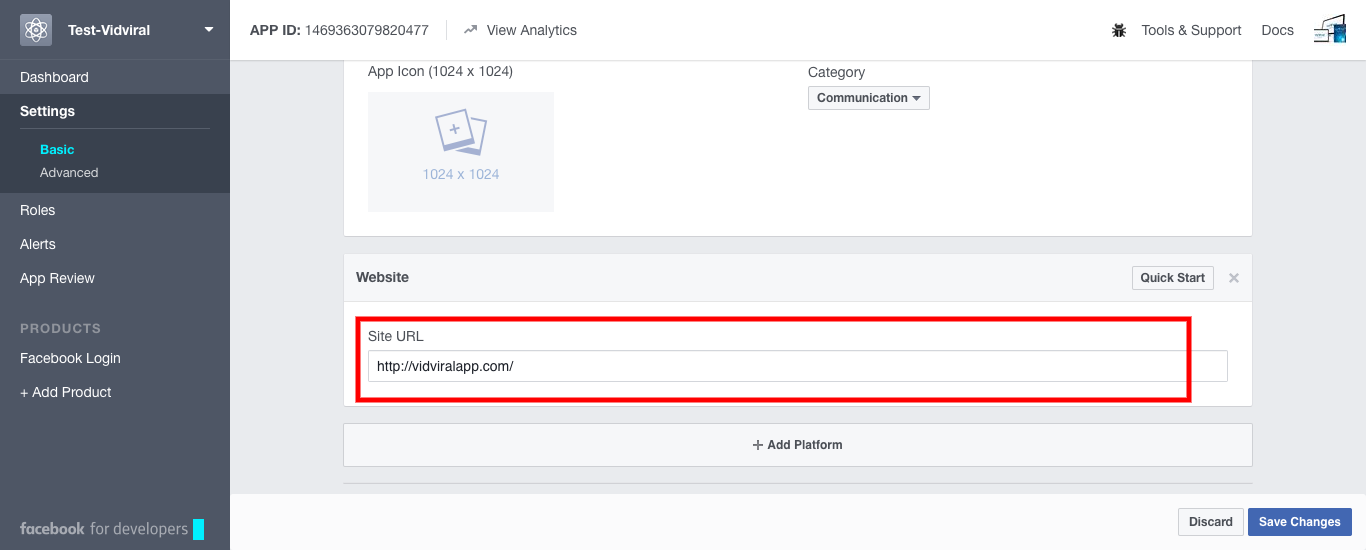 Advance: Native or desktop app: yes                Social Discovery :yes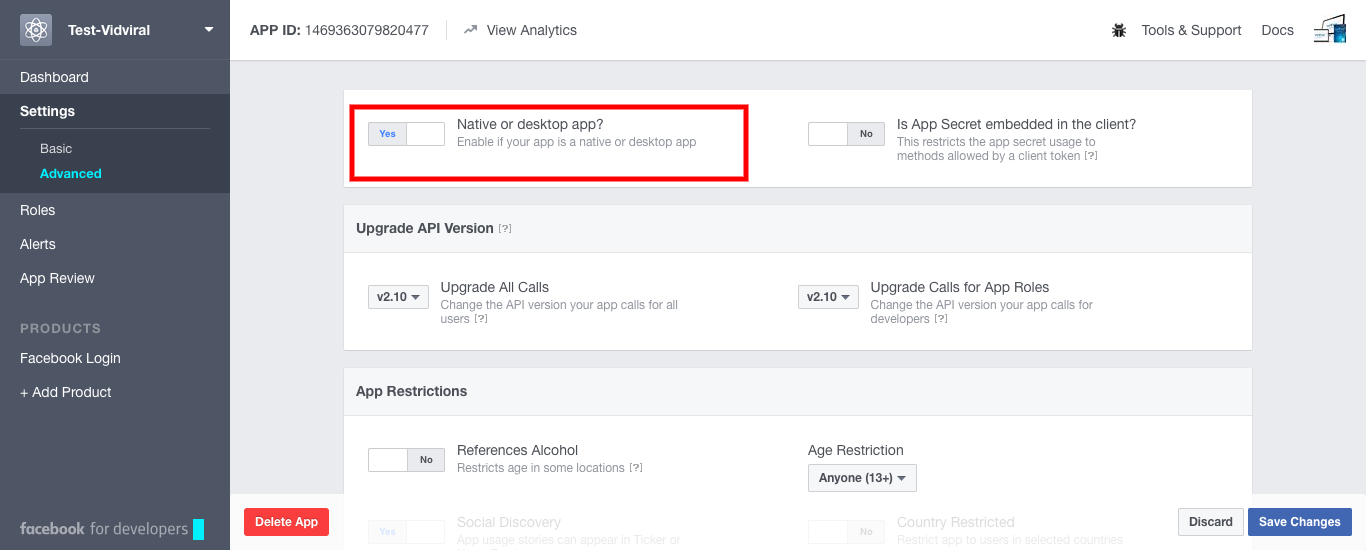 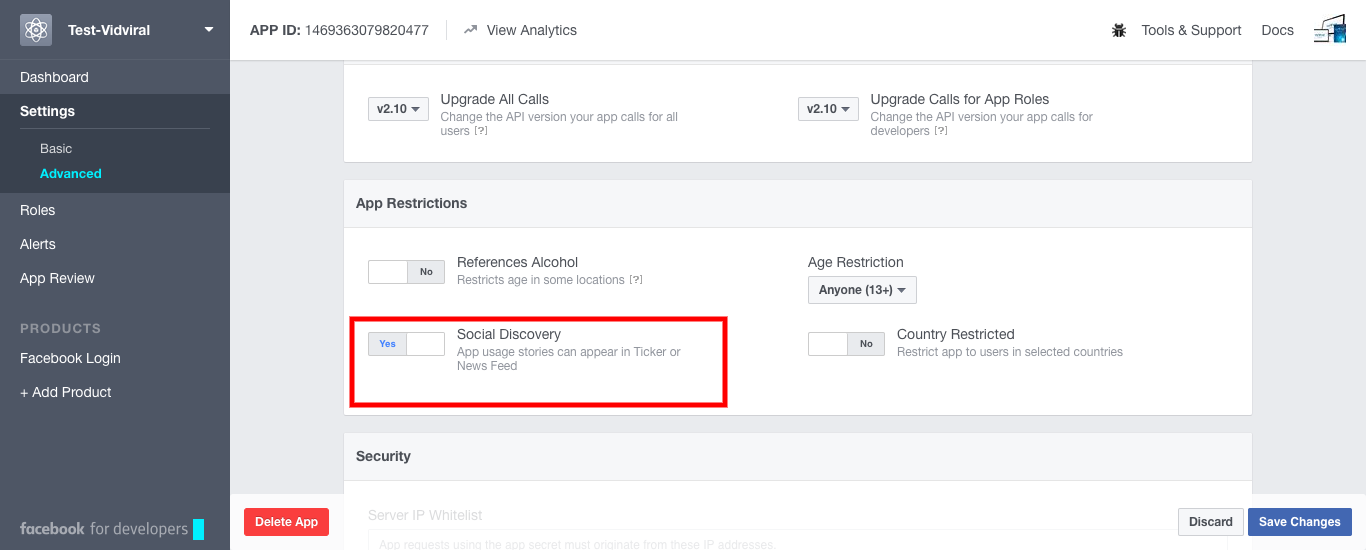 Go to App review, Make your Appname Public ? : Yes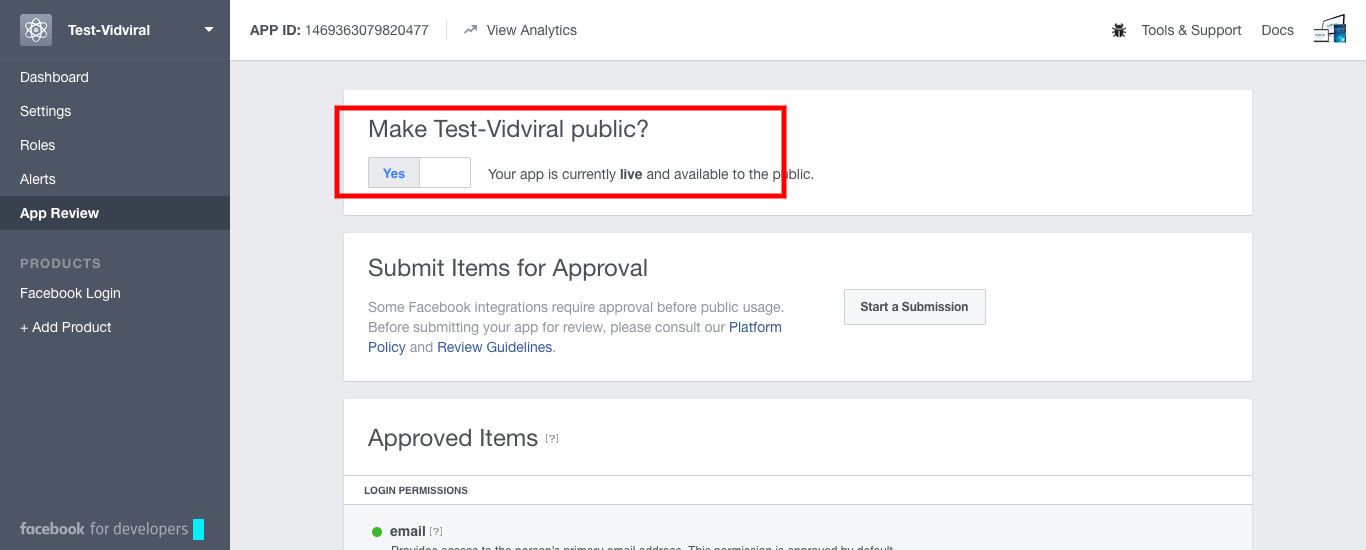 How to get Access Token:Go to Tools and Support→ Graph API Explorer.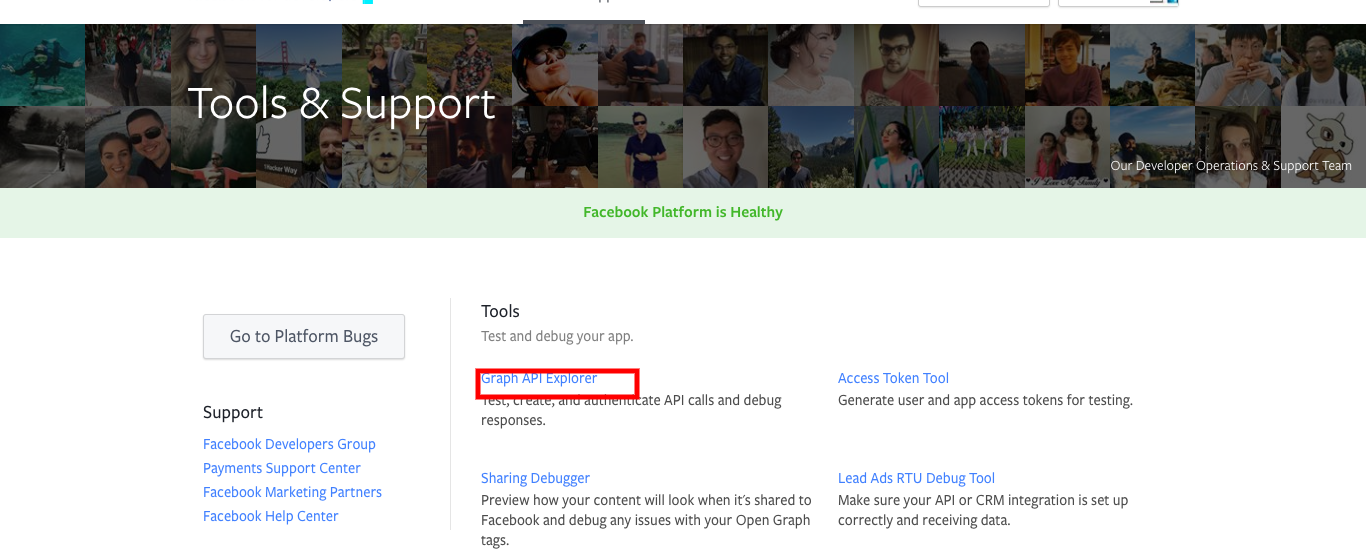 Graph Explorer page will be displayed.Click on Graph API Explorer Dropdown.Select your app name from the list.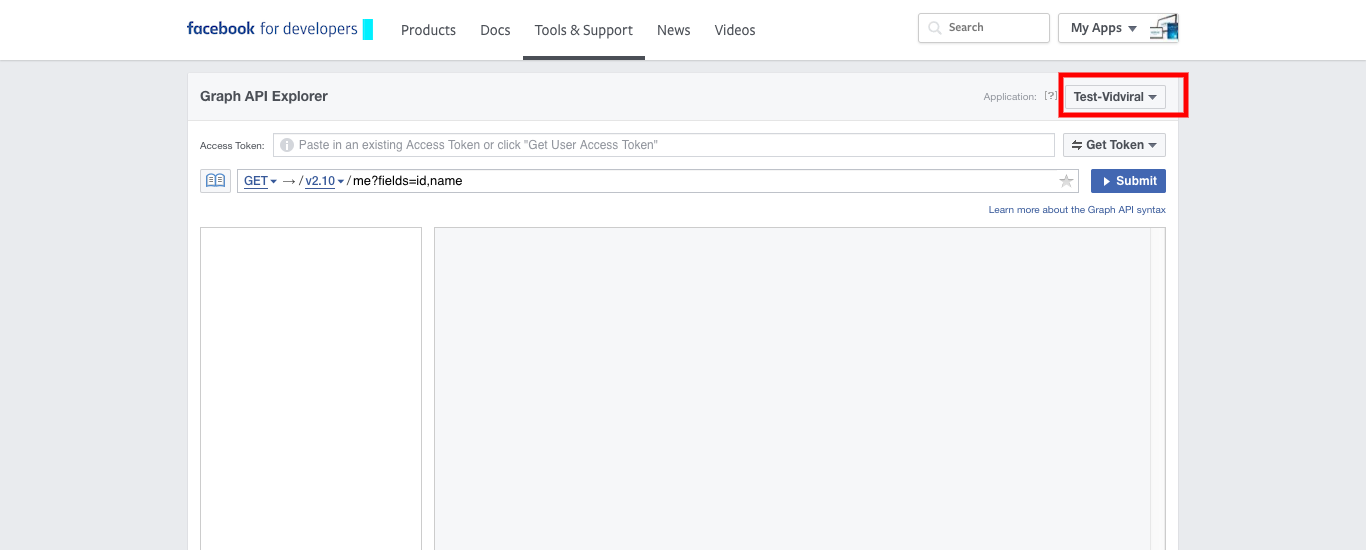 Select Get User Access Token from Get token dropdownselect following permissions from list:Publish_actions, user_videos, user_actions.videoClick on get Access Token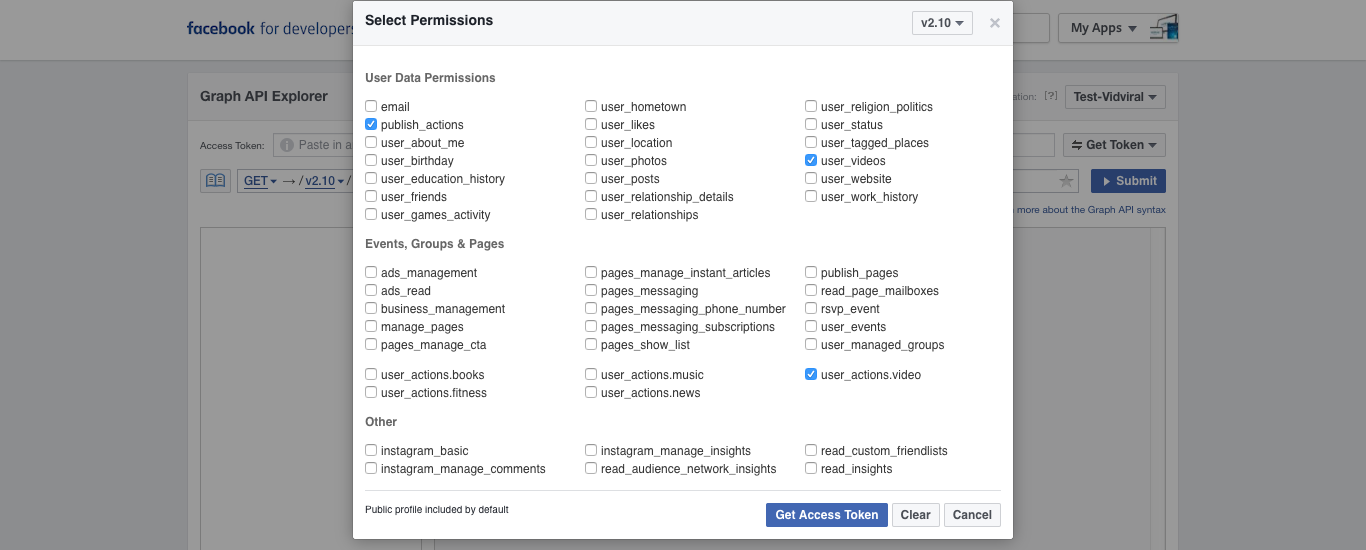 Click on Get Access Token submit button. The Facebook login popup will raise. Click on the continue button. Then you will get the Access token.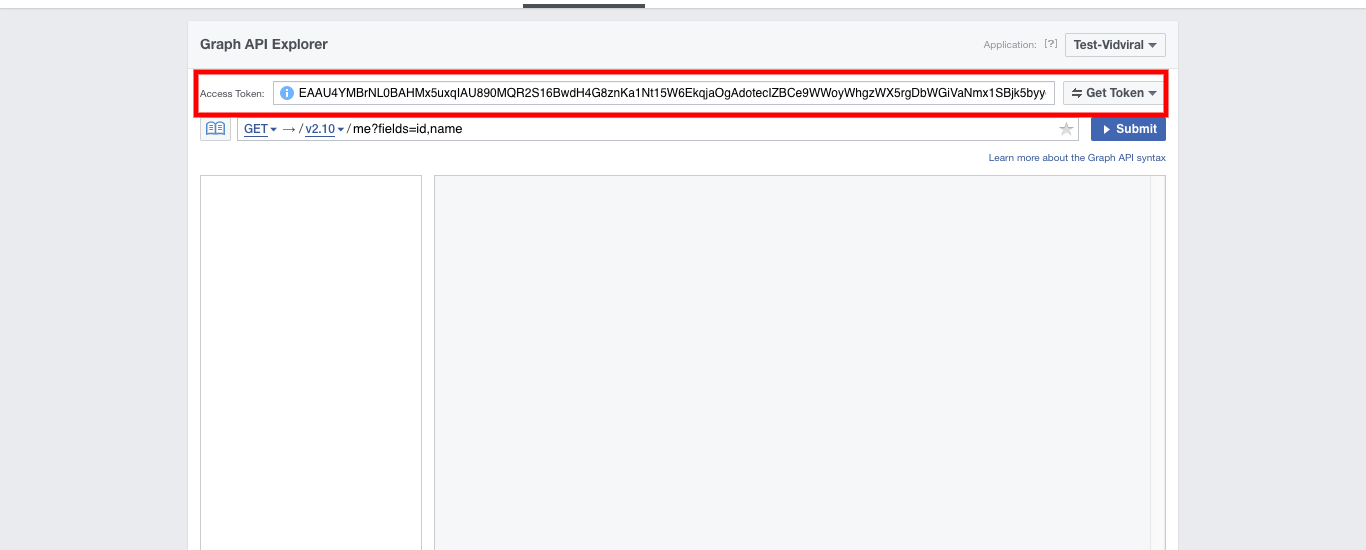 Then Enter the following details on your facebook integration page of vidviral app.Enter App ID, App Secret , Access token.Your facebook will get integrate with Vidiral app.